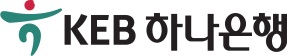 입 사 지 원 서※ 편입의 경우 편입전 성적란에 최초 입학 대학교의 수료 학기수를 기입할 것	위 본인은 귀 행의 기간제 계약직원으로 근무하고자 하오며 상기 기재사항이 고의적으로 누락되었거나 허위사실로 판명되었을 경우에 계약취소 등 어떠한 조치에 대해서도 아무런 이의를 제기하지 아니할 것을 서약합니다.20    년     월     일성  명            (인)붙임 : 아래 서류 중 1,2번은 이메일 제출 후 면접 전형시 원본 제출하며, 나머지 서류는 최종 합격시 제출함.       1. 자기소개서       2. 개인(신용)정보 수집•이용(조회)•제공 동의서       3. 졸업증명서(대학 이상 전체)       4. 성적증명서(대학 이상 전체)       5. 경력증명서(해당자에 한함)       6. 어학성적표 및 자격증 사본(해당자에 한함)       7. 가족관계증명서       8. 주민등록등본       9. 병적증명서 또는 주민등록초본(군경력 보유자에 한함)       10. 장애인등록증 사본(해당자에 한함)       11. 취업지원대상자증명서(해당자에 한함)(붙임 1)자  기  소  개  서본인의 성격과 역량에 대하여 업무경력 등 구체적인 사례를 들어 자유롭게 기술하여 주시기 바랍니다.20    년     월     일성  명          (인)(붙임2)개인(신용)정보 수집·이용(조회)·제공 동의서KEB하나은행 귀하귀행의 채용절차 진행, 근로계약 체결 및 유지 등과 관련하여 귀행이 본인의 개인(신용)정보를 수집·이용(조회)하거나 제3자에게 제공하고자 하는 경우에는「개인정보 보호법」 제15조 제1항 제1호, 제17조 제1항 제1호, 제23조 제1호, 제24조 제1항 제1호, 「신용정보의 이용 및 보호에 관한 법률」 제32조 제1항 및 제2항,제33조 및 제34조에 따라 본인의 동의를 얻어야 합니다. 이에 본인은 귀행이 아래의 내용과 같이 본인의 개인(신용)정보를 수집·이용(조회) 또는 제공하는 것에 동의합니다.본인은 본 동의서의 내용을 이해하였으며, 개인(신용)정보 수집·이용(조회)·제공에 관하여 자세히 설명을 들었습니다.       20   년      월      일성 명:                     또는 (인) 반명함판칼라사진(최근 3개월내촬영한 것)성  명(한글)          (한자)          (영문)(한글)          (한자)          (영문)(한글)          (한자)          (영문)(한글)          (한자)          (영문)(한글)          (한자)          (영문)(한글)          (한자)          (영문)반명함판칼라사진(최근 3개월내촬영한 것)생년월일년   월   일년   월   일연령만    세만    세반명함판칼라사진(최근 3개월내촬영한 것)주민등록지(        )(        )(        )(        )(        )(        )반명함판칼라사진(최근 3개월내촬영한 것)현주소(        )(        )(        )(        )(        )(        )반명함판칼라사진(최근 3개월내촬영한 것)연락처집: (    )     -     핸드폰:    -    -e-mail:비  상연락처비  상연락처비  상연락처관계:        주소:     Tel: -    -관계:        주소:     Tel: -    -학력입학
년월졸업
년월학   교   명소재지/주야간성적(  /만점)학력  년  월  년  월            고등학교       인문계/자연계/예체능계 /주•야/학력  년  월  년  월     대학교     대학     과  편입전/졸업예정/졸업 /주•야/학력  년  월  년  월     대학교     대학     과  편입전/졸업예정/졸업 /주•야/학력  년  월  년  월대학교     대학원     과  석사/박사 졸업예정/졸업 /주•야/학력  년  월  년  월대학교     대학원     과  석사/박사 졸업예정/졸업 /주•야/경력기  간기  간직장명직위담당업무연락처소재지퇴직사유경력  년  월 ~   년  월  년  월 ~   년  월경력  년  월 ~   년  월  년  월 ~   년  월경력  년  월 ~   년  월  년  월 ~   년  월경력  년  월 ~   년  월  년  월 ~   년  월경력  년  월 ~   년  월  년  월 ~   년  월경력포상기록유 / 무 (                )유 / 무 (                )유 / 무 (                )징계기록유 / 무 (                )유 / 무 (                )유 / 무 (                )어학성적어학성적어학성적자격증자격증자격증컴퓨터 활용능력컴퓨터 활용능력시험명점수시험일자자격증명취득일자발행기관소프트웨어사용수준상/중/하상/중/하상/중/하해외연수/거주경험국  가기  간목  적상세내용해외연수/거주경험해외연수/거주경험해외연수/거주경험병역필필군별병과계급군번병역필필기간       년      월      일 ~         년      월      일       년      월      일 ~         년      월      일       년      월      일 ~         년      월      일       년      월      일 ~         년      월      일       년      월      일 ~         년      월      일       년      월      일 ~         년      월      일       년      월      일 ~         년      월      일병역면제면제사유보훈대상자보훈대상자보훈대상자여부번호유형관계장애인장애인장애인여부유형등급내용희망연봉희망연봉희망연봉금   액금   액금   액금   액비   고비   고비   고비   고희망연봉희망연봉희망연봉기타건의사항기타건의사항서약사항본인은 다음 각호에 해당하는 자가 아님성년후견개시심판 또는 파산자파산자로서 복권되지 아니한 자 금고이상의 형의 선고 받고 그 집행이 종료되거나 또는 그 집행을 받지 않기로 확정된 후 3년이 경과되지 아니한 자 법원의 판결에 의하여 자격이 상실 또는 정지된 자 전직에서 징계 면직된 사실이 있는 자 1. 수집·이용(조회)에 관한 사항1. 수집·이용(조회)에 관한 사항수집·이용(조회)목적▪ 근로계약 체결(채용) 절차의 진행 및 관리, 채용 여부의 결정▪ 학력/학위/성적,경력,자격증/어학성적 등 제출자료의 조회 및 검증▪ 신용정보집중기관 및 신용조회회사에 개인(신용)정보 조회▪ 건강검진 결과 활용   ▪ 민원처리,분쟁해결, 법령상 의무이행수집·이용(조회)할항목▪ 개인식별정보: 성명, 주민등록번호 등 고유식별정보,사진, 국적, 주소, 전자우편주소, 전화번호▪ 개인식별정보 외에 입행지원시 제공한 정보 : 학력사항, 경력사항, 자격사항, 어학성적, 병역사항, 자기소개서 등▪ 건강관련 정보▪ 신용도판단정보: 채무보증정보,연체,대위변제,대지급,부도,관련인 발생사실,신용등급 등※ 본 동의 이전에 발생한 개인(신용)정보도 포함됩니다.보유·이용기간위 개인(신용)정보는 수집·이용(조회)에 관한 동의일로부터 근로계약 종료일까지 위 이용목적을 위하여 보유·이용되며, 근로계약 종료일 이후에는 민원처리, 분쟁해결 및 법령상 의무이행만을 위해 보유·이용됩니다. 단, 근로계약의 체결이 되지 않았을 경우에는 그 시점부터 동의의 효력은 소멸합니다.동의를 거부할 권리 및 동의를 거부할경우의 불이익위 개인(신용)정보의 수집·이용(조회)에 관한 동의는 근로계약의 체결(채용) 및 유지를 위하여 필수적이므로, 위 사항에 동의하셔야만 채용절차의 진행,근로관계의 설정 및 유지가 가능합니다.수집·이용(조회)동의여부귀행이 위와 같이 본인의 개인(신용)정보를 수집·이용(조회)하는 것에 동의합니다.(동의함 ☐   동의하지 않음 ☐)고유식별정보동의여부귀행이 위 목적으로 다음과 같은 본인의 고유식별정보를 수집·이용하는 것에 동의합니다.▪ 고유식별정보: 주민등록번호, 여권번호, 운전면허번호, 외국인등록번호(동의함 ☐   동의하지 않음 ☐)민감정보동의여부귀행이 위 목적으로 본인의 민감정보(건강관련 정보)를 수집,이용하는 것에 동의합니다(동의함 ☐   동의하지 않음 ☐)2. 제공에 관한 사항2. 제공에 관한 사항제공받는 자▪ 신용정보집중기관: 전국은행연합회, 여신금융협회▪ 졸업대학(원) 학사지원부▪ ㈜더베스트아이디코리아 (해외학력/학위 조회기관)▪ 前직장 인사부 등 경력확인 주관부서▪ 자격증 발급기관: 금융투자협회, 대한상공검정사업단, 한국산업인력공단, 한국무역협회, 보험개발원 등▪ 어학성적 발급기관 : 한국토익위원회 등▪ 신용조회회사: 서울신용평가정보, 코리아크레딧뷰로, NICE신용평가정보▪ 입사검진기관: 의료법인 하나로의료재단 등제공받는 자의이용목적▪ 신용정보집중기관 및 신용조회회사에 대한 제공: 입행지원자 본인의 신용을 판단하기 위한 자료로 활용▪ 그 외 : 학력/학위, 경력, 자격증/어학성적 확인제공할 개인(신용)정보의 항목▪ 신용정보집중기관 및 신용조회회사에 제공되는 개인(신용)정보의 항목: 성명, 주민번호 등 개인식별정보▪ 국내대학(원):성명, 주민번호, 단과대학, 졸업전공, 부전공, 복수전공, 졸업일, 학위번호, 소재지▪ 해외대학(원): 성명, 주민번호, 여권번호, 생년월일, 대학(원)명, 전공,입학일, 졸업일,소재지, 성별, 국적, 국가명,  주소, 이메일주소, 개인서명, 전화번호, 팩스번호▪ 경력조회 : 성명, 주민번호, 주소, 연락처▪ 자격증/어학성적조회 : 성명, 주민번호, 자격증번호, 어학시험점수※ 본 동의 이전에 발생한 개인(신용)정보도 포함됩니다.제공받은 자의개인(신용)정보보유·이용기간개인(신용)정보는 제공된 날로부터 제공된 목적을 달성할 때까지 보유·이용됩니다. 제공된 목적 달성 후에는 위에 기재된 이용 목적과 관련된 분쟁 해결, 민원처리, 법령상 의무이행만을 위하여 필요한 범위 내에서만 보유·이용됩니다.동의를 거부할 권리 및 동의를 거부할경우의 불이익위 개인(신용)정보의 제공에 관한 동의는 근로계약의 체결(채용) 및 이행을 위하여 필수적이므로, 위 사항에 동의하셔야만 채용절차의 진행이 가능합니다.정보제공동의여부귀행이 위와 같이 본인의 개인(신용)정보를 제공하는 것에 동의합니다.     (동의함 ☐  동의하지 않음 ☐)고유식별정보동의여부귀행이 위 목적으로 다음과 같은 본인의 고유식별정보를 제공하는 것에 동의합니다.▪ 고유식별정보: 주민등록번호, 여권번호, 운전면허번호, 외국인등록번호       (동의함 ☐  동의하지 않음 ☐)